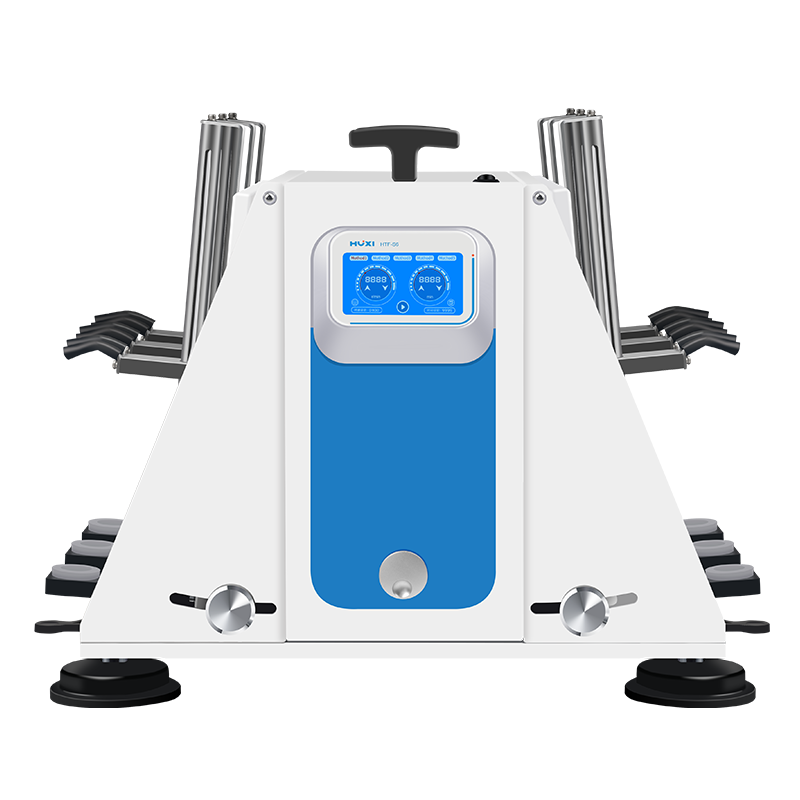 1、产品应用HTF-S6分液漏斗振荡器自主研发的工艺设计，振荡时间可调、振动幅度大、速度快、样品支架可适用多种规格的分液漏斗,最多可以同时处理6个样品,能大幅度提高工作效率,减轻工作强度。广泛应用于食品检验、化学萃取、混合提取等场合。如酯合成的实验，有机化合物的提取，水分中油的提取，环境激素的提取，土壤中重金属的溶出实验，农作物中的杀虫剂和食品添加剂的测定等。2、产品特点体积小、低噪音、运行平稳可靠；样品托架可自由滑动，安放或取样简单方便；只适用于不同规格的分液漏斗，范围为250ml~500ml；人性化控制，数显定时功能，大大提高工作效率；液晶触摸屏操作显示振荡速度和运行时间，数值一目了然；振荡速度设有无级调速功能，启动和变速时都有缓冲功能，减少了样品对容器的冲击力。3、技术参数型号HTF-S6货号1009006001电压V200~240频率HZ50~60功率W650振幅mm40转速范围rpm60~300转速显示4.3寸电容屏定时功能有定时范围min 0~9999振荡方式垂直电机类型伺服电机适用分液漏斗规格250ml~500ml(可定制2L）允许环境温度℃5~40允许环境湿度%80仪器尺寸mm600*460*490包装尺寸mm700*560*600仪器净重kg52仪器毛重kg55